Psychiatry Fellowship Teaching NotesMental Health= more medical illness and injury, shorter life span by 8-30 yrs50-90% chronic medical problems meningitis/sepsis/tox/NMS/hepaticencephalopathy/withdrawal/thyroid/trauma/metabolic derangementFirst presentation mental health = diagnosis of exclusion to rule out organic illness firstNo consensus on what constitutes medical clearance or medically stable for psych admitEnsure no weaponsHistorical Features suggesting medical cause for Psych presentationNo previous psychiatric historyRecently hospitalized or with symptoms suggestive of possible infectionsRecent medication changesSudden changes in behaviorVisual hallucinationsExtremes of life; age >40 y or <12 yNew-onset seizureRecent memory lossHistory of substance abusePhysical Examination Features Suggestive of Organic Causes of Psychiatric ComplaintsInterview Techniques in the EDViolent PatientsVerbal de-escalationOffer medsExplanationListenShow of force5 point restraintNever proneEnsure schedule completedChemical sedationElevate head to stop aspirationMonitoring1-1 nursingSkin/toileting/fluids etcSedation scalesCapacityA person has capacity to give informed consent to treatment or medical treatment if they:understand the information that is given to them about the treatmentcan remember the information relevant to the decisioncan use or weigh the information relevant to the decisioncan communicate the decision.Involuntary AdmissionHas a mental illnessNo capacityRisk to self (physical/psychological/reputationalRisk to othersCant be treated as an OPLeast Restrictive meansCapacity vs CompetencyCapacity - The ability to make a decision about a specific health matter at a discrete point in time. The concept includes the ability to understand risks and benefits of the suggested intervention, medication, or procedure; the repercussions of declining it; and alternative choices.Competency - Legal term decided by court and extends to financial, health, and personal matters. It is not a dynamic concept like capacity. Absence of competence usually implies the presence of a legal guardian, either an individual or a court-appointed entity. The concept is not to be confused with power of attorneyAcute AgitationSafety – verbal deesc – show of concern – treat medical problems – restraints used sparingly – medication – 2nd gen antipsychoticsVerbal DeescalationRespect personal spaceDo not be provocativeEstablish verbal contactBe conciseIdentify wants and feelingsListen closely to what the patient is sayingAgree or agree to disagreeLay down the law and set clear limitsOffer choices and optimismDebrief the patient and staffSedation assessment tool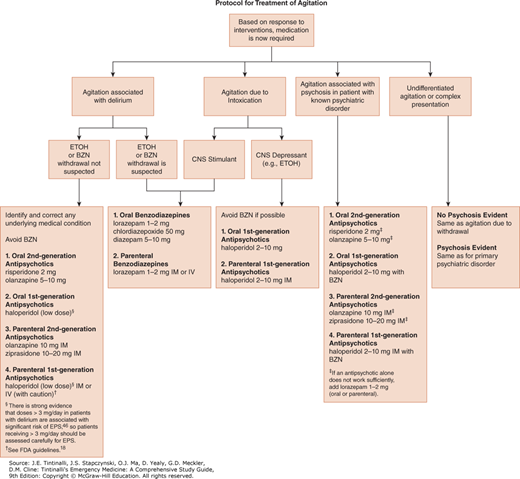 Ketamine – hypersalivation, hypertension/tachycardia, frequent redosing, ??worse psychosis (unproven)Haloperidol – QTc prolongation, motor side effects, don’t useOlanzapine – 10mg IM is as sedating as 5mg midazolam, less somnolence, increased airway issues if given IV (don’t do)Elderly Mental HealthDementia vs Delirium vs DepressionDepression = increased risk of dementiaFeatures of Delirium, Dementia, and Psychiatric DisorderMedication side effects more frequent – EPSE/sedation/fallsDose lowerCheck interactions/ECG for QTcDeliriumHypoactive/hyperactive/mixed Predictor of 6 month mortality, increased LOS, hospital complications, need for NH on discharge, lasting cognitive deficitsOld people – lower baseline temp/altered pain responses/abdo exam/BB/wider pulse pressure/higher BP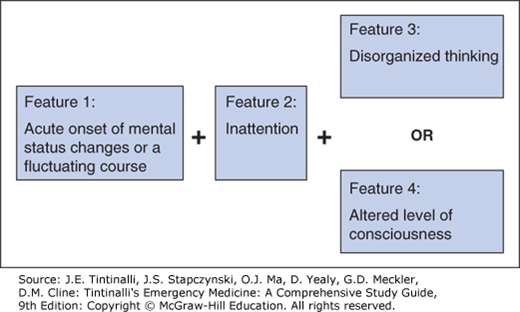 DELIRIUM: Mnemonic for Reversible Causes of DeliriumPrevention – low stimulus, glasses and hearing aids, reorientation, avoid anticholinergics sedatives and opiates, family support, bathroom access, sleep, hydration, avoid IDC, nutritionMental Status ExaminationDSM diagnostic criteria 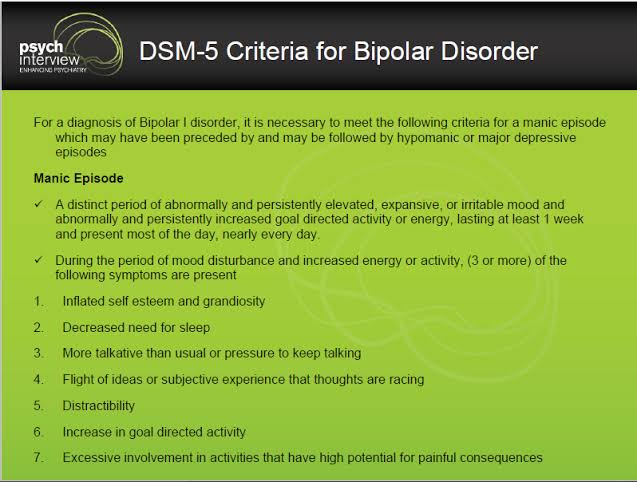 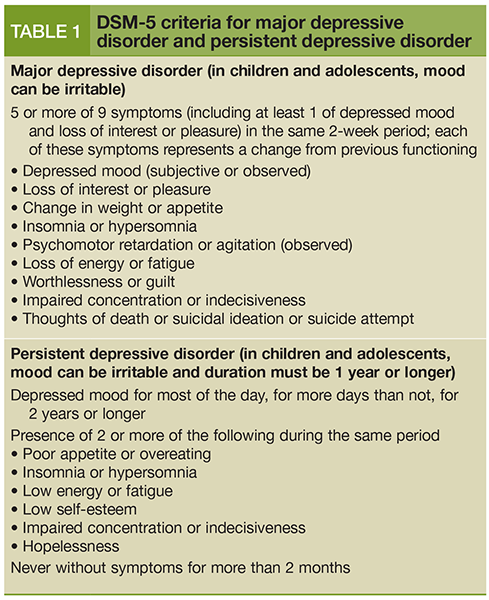 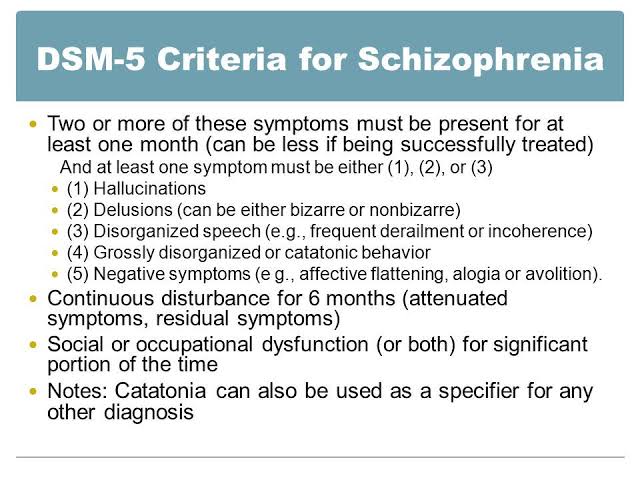 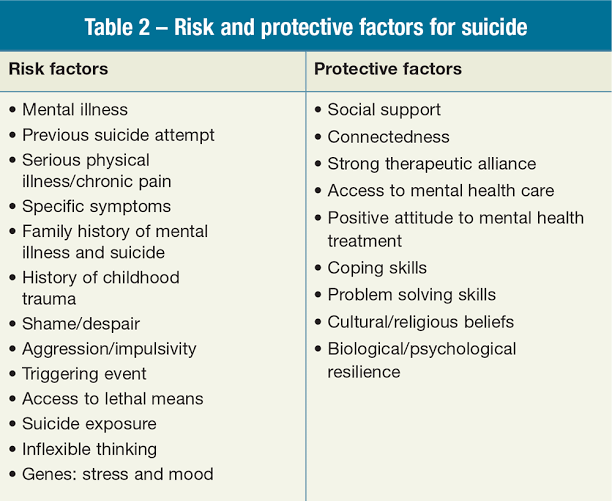 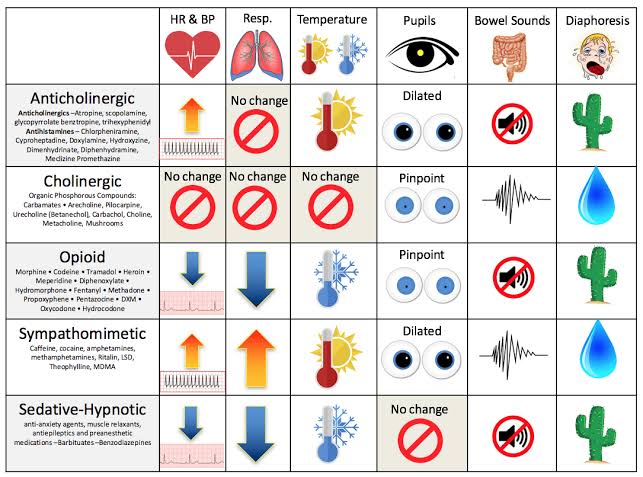 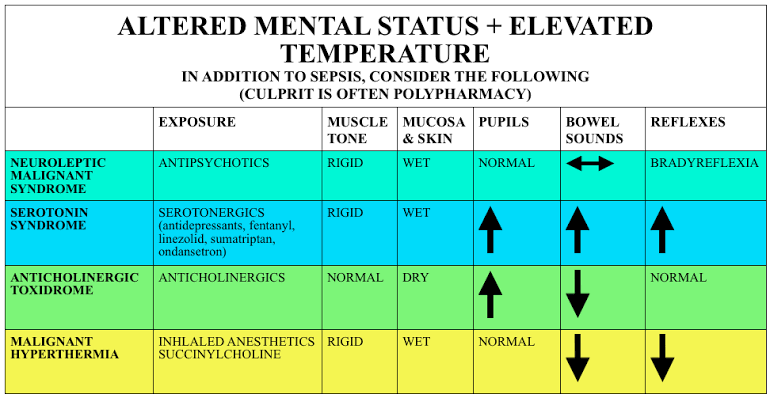 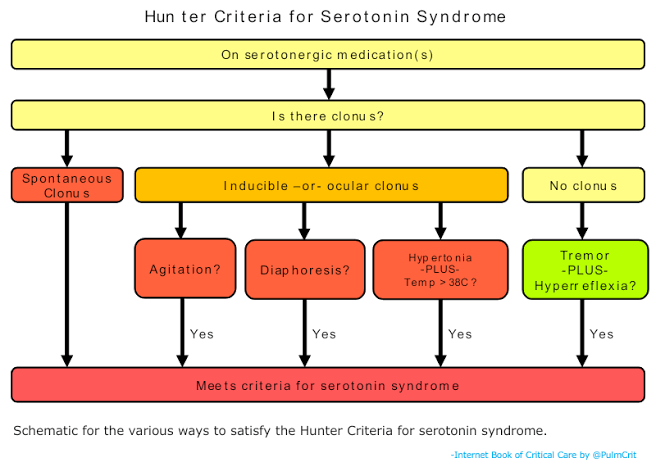 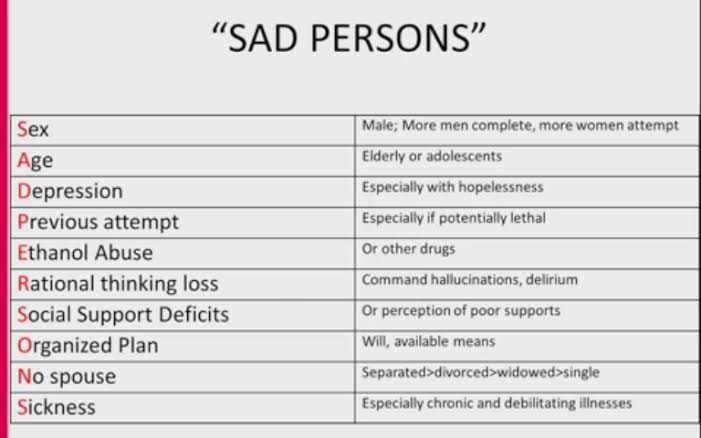 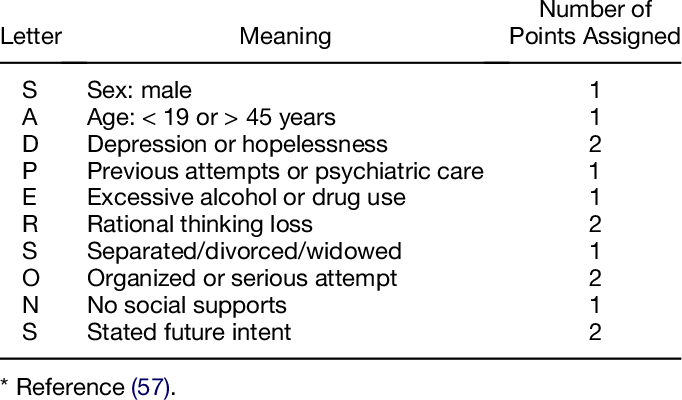 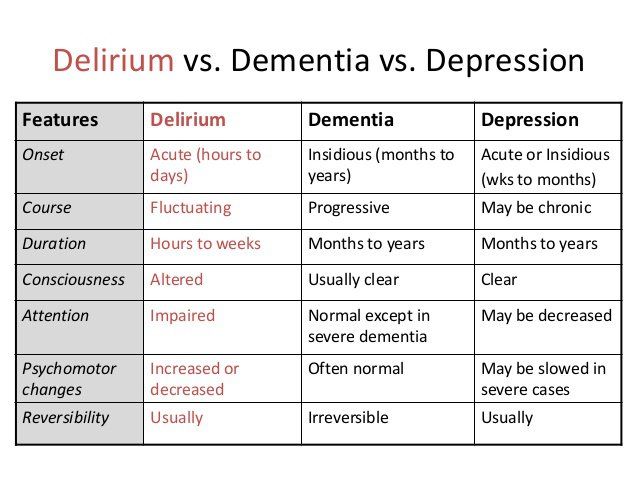 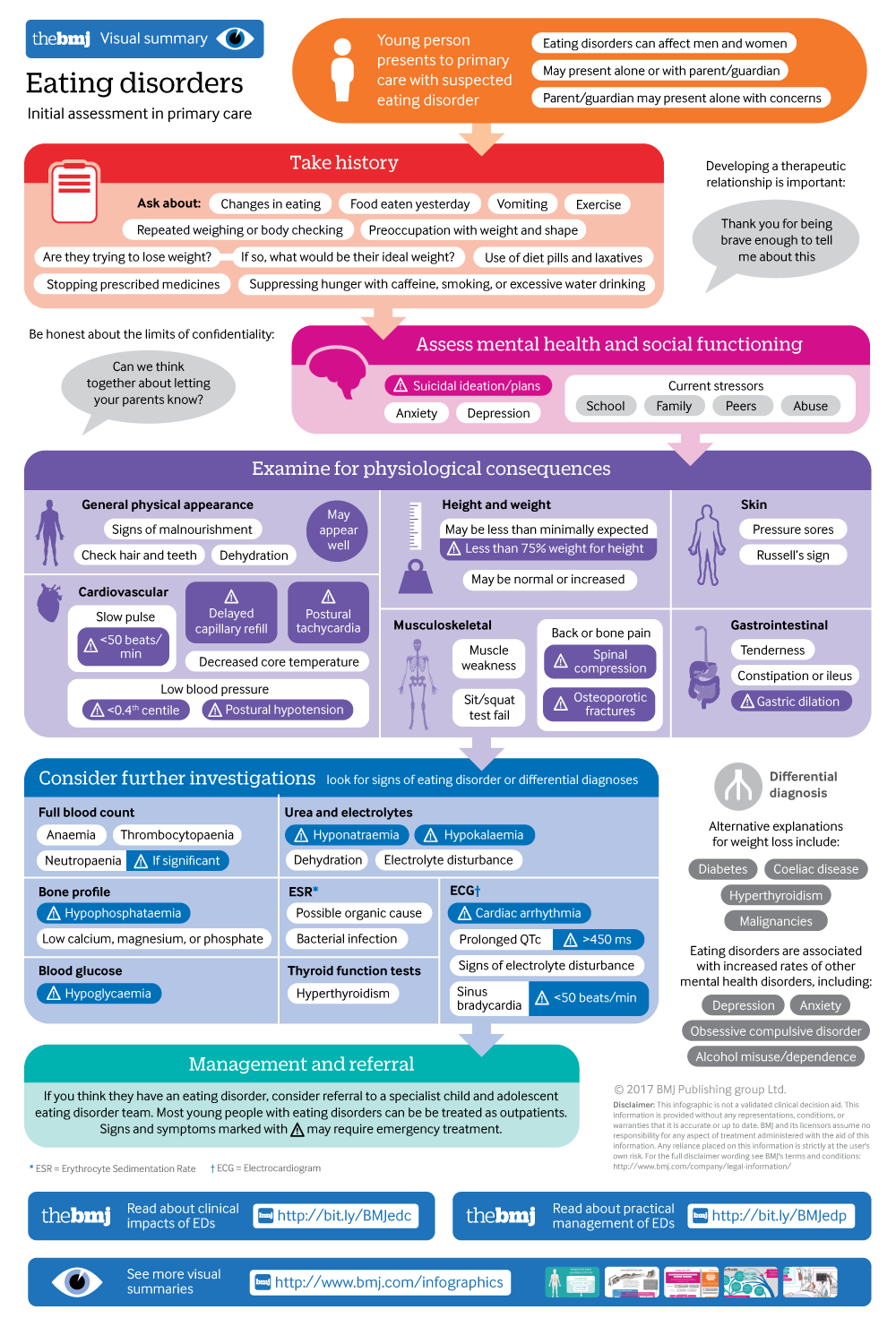 Abnormal vital signsFluctuating level of consciousness/alertness (e.g., clouded sensorium)Significantly decreased level of consciousness (Glasgow Coma Scale score <8)Focal neurologic findings (e.g., new-onset seizures, inability to walk unassisted)Ophthalmologic abnormalities (e.g., rotary nystagmus)Evidence of trauma (e.g., raccoon eyes, Battle’s sign, septal hematoma, abrasions, lacerations)Abnormal dermatologic manifestations (e.g., rashes, purpura, jaundice, uremic frost, cool, mottled extremities)Abnormal mental examination or Quick Confusion ScalePresence of visual hallucinationsSafetyKnow where the exits are before you talk to the patient; stand close to exitLeave enough distance to avoid being physically hurtWear a badge clip that cannot be used to choke youCooperation/rapportAlways introduce yourself clearlyEstablish eye contact; smile if possibleReuse terms the patient uses to describe their condition before asking for clarification; this makes the patient feel heardStart with open-ended questions because they are best to establish therapeutic rapportTransition to close-ended questions if open-ended questions are not productiveLast resort: Yes or no and multiple-choice questionsScoreResponsivenessSpeech+3Combative, violent, out of controlContinual loud outbursts+2Very anxious and agitatedLoud outbursts+1Anxious/restlessNormal/talkative0Awake and calm/cooperativeNormal–1Asleep but rouses if name calledSlurring or prominent slowing–2Responds to physical stimulationFew recognizable words–3No response to stimulationNilCharacteristicDeliriumDementiaPsychiatric DisorderOnsetOver daysInsidiousVariesCourse over 24 hFluctuatingStableVariesConsciousnessReduced or hyperalertAlertAlert or distractedAttentionDisorderedNormalMay be disorderedCognitionDisorderedImpairedRarely impairedOrientationImpairedOften impairedMay be impairedHallucinationsVisual and/or auditoryOften absentMay be presentDelusionsTransient, poorly organizedUsually absentSustainedMovementsAsterixis, tremor may be presentOften absentVariesDrugsAny new additions, increased dosages, or interactionsConsider over-the-counter drugs and alcoholConsider high-risk drugs*Electrolyte disturbancesDehydration, sodium imbalance, thyroid abnormalitiesLack of drugsWithdrawals from chronically used sedatives, including alcohol and sleeping pillsPoorly controlled pain (lack of analgesia)InfectionEspecially urinary and respiratory tract infectionsReduced sensory inputPoor vision, poor hearingIntracranialInfection, hemorrhage, stroke, tumorRare; consider only if new focal neurologic findings, suggestive history, or diagnostic evaluation otherwise negativeUrinary, fecalUrinary retention: “cystocerebral syndrome”Fecal impactionMyocardial, pulmonaryMyocardial infarction, arrhythmia, exacerbation of heart failure, exacerbation of chronic obstructive pulmonary disease, hypoxiaAppearance, behavior, and attitudeIs dress appropriate?Is motor behavior at rest appropriate?Is the speech pattern normal?Disorders of thoughtAre the thoughts logical and realistic?Are false beliefs or delusions present?Are suicidal or homicidal thoughts present?Disorders of perceptionAre hallucinations present?Mood and affectWhat is the prevailing mood?Is the emotional content appropriate for the setting?Insight and judgmentDoes the patient understand the circumstances surrounding the visit?Sensorium and intelligenceIs the level of consciousness normal?Is cognition or intellectual functioning impaired?